Collage Dream Writing in Progress 
Traumgruppe für Collage-EnthusiastInnen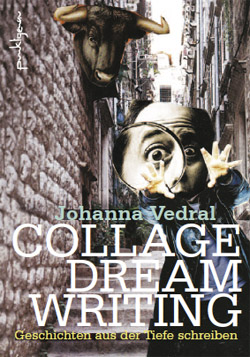 Als AbsolventIn des Workshops „Collage Dream Writing“ im writers’ studio kannst du in dieser kreativen Traumgruppe die Beziehung zu deinen Träumen weiter pflegen,laufend neue Collagen herstellen,deine persönliche Symbolsprache besser kennenlernen,spielerisch mit deinen Träumen in einer Gruppe arbeiten und Träume & Collagen als Inspiration fürs Schreiben nutzen.
Gruppe: 	3 bis 8 TeilnehmerInnen: Damit wir unseren Träumen in einer vertrauensvollen geschützten Atmosphäre Raum geben können, öffne ich die Gruppe stets nur zu Beginn eines neuen Quartals für neue Teilnehmerinnen.Ort: 	writers´studio gallery, Liechtensteinstraße 12/Stg.2/11, 1090 WienRhythmus:	Einmal pro Monat ein 3½-stündiger Workshop.Konzeption, organisatorische Leitung & Moderation: Johanna VedralTermine: 	Jeweils an Dienstag-Nachmittagen, je 16:00 -19:30 Uhr 	Frühlings-Quartal: 	Dienstag, 8. Jänner 2019	Dienstag, 5. Februar 2019	Dienstag, 26. März 2019	Sommer-Quartal: 	Dienstag, 16. April 2019	Dienstag, 21. Mai 2019	Dienstag, 11. Juni 2019Kosten: 	Pro Quartal (also für 3 Workshops) € 259,-inkl. Material Anmeldung: via Website-Anmeldeformular: https://writersstudio.at/form/anmelden.php Achtung: Buchung jeweils eines Quartals (3 Termine). Nicht besuchte Workshops können nicht nachgeholt werden. Es gibt aber einen Ausweich-Termin: Freitag, 14. Juni 2019 (als Ersatz für einen Dienstag). Danke für dein Verständnis.Komm und werde mit uns Teil einer neuen Collage Dream Writing-Bewegung!Ich freue mich auf Dich und Deine Träume! (Stand:  28. Nov.  2018)